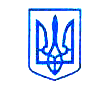 МІНІСТЕРСТВО  ОСВІТИ  І  НАУКИ  УКРАЇНИ01135, м. Київ, проспект Перемоги, 10, тел. (044)486 24 42, факс (044) 236-1049, ministry@mon.gov.uaвід 18.07.2013  № 1/9-502 від 		__ на №______Міністерство освіти і науки, молоді та спорту Автономної Республіки Крим, управління (департаменти) освіти і науки обласних, Київської та Севастопольської міських державних адміністраційІнститути післядипломної педагогічної освіти Про навчальні програми  з позашкільної освіти	З метою унормування діяльності гуртків, секцій та творчих об’єднань системи позашкільної освіти Міністерство освіти і науки України  надає роз’яснення щодо затвердження навчальних програм з позашкільної освіти та використання їх   у навчальних закладах. Навчальна програма з позашкільної освіти – це нормативний документ, що визначає мету, завдання, зміст, обсяг, порядок, способи організації навчально-виховної діяльності та вимоги до її результатів.Відповідно до статті 16 Закону України «Про позашкільну освіту» навчально-виховний процес у позашкільних навчальних закладах здійснюється за типовими навчальними програмами та іншими навчальними програмами за умови затвердження їх відповідними місцевими органами виконавчої влади. Типова навчальна програма з позашкільної освіти затверджується наказом Міністерства освіти і науки України. Також Міністерством освіти і науки України може надаватися відповідний гриф навчальним програмам з позашкільної освіти, які стали переможцями Всеукраїнського конкурсу на кращу науково-методичну розробку з питань позашкільної освіти (наказ Міністерства освіти і науки України від 06.10.2003 № 674, зареєстрований у Міністерстві юстиції України 22 січня 2004 р. за № 100/8699) та тим, які визначають зміст роботи  гуртків, творчих об’єднання, секції, що не забезпечені типовими програмами. Зазначені навчальні програми повинні пройти науково-методичну експертизу у відповідній комісії Науково-методичної ради з питань освіти Міністерства освіти і науки України згідно з Порядком надання навчальній літературі, засобам навчання і навчальному обладнанню грифів та свідоцтв Міністерства освіти і науки України (наказ Міністерства освіти і науки України                                від 17.06.2008 № 537, зареєстрований у Міністерстві юстиції України                          10 липня 2008 р. за № 628/15319).  Навчальні програми, що мають відповідний гриф Міністерства освіти і науки України, можуть використовуватися у всіх навчальних закладах системи освіти. За необхідності врахування особливостей навчально-виховного процесу, методичного, кадрового, матеріально-технічного забезпечення, рівня підготовленості вихованців відповідного навчального закладу, регіональних особливостей керівник гуртка може внести до такої програми певні зміни, що мають бути затверджені відповідним місцевим органом управління освітою. Внесені зміни не повинні впливати на загальний зміст навчальної програми та кількість навчальних годин. Незмінними мають залишатися мета, завдання і прогнозований результат освітньої діяльності. З метою забезпечення діяльності гуртків, творчих об’єднань, секцій, які працюють тільки у межах однієї адміністративно-територіальної одиниці, відповідають потребам конкретного регіону, навчальні програми                                  з позашкільної освіти можуть бути затверджені наказами обласних, районних, міських органів управління освітою згідно з встановленою ними процедурою. Вимоги до змісту та оформлення навчальних програм з позашкільної освіти визначені в листі Інституту інноваційних технологій і змісту освіти                  від 05.06.2013 № 14.1/10-1685. Перелік навчальних програм, за якими працюють гуртки, творчі об’єднання, секції у позашкільному навчальному закладі, затверджується педагогічною радою позашкільного навчального закладу на початку нового навчального року.Для належної організації роботи позашкільних навчальних закладів навчальні програми з позашкільної освіти, які затверджені в установленому порядку, повинні бути розміщені на офіційних сайтах місцевих органів управління освітою та їх методичних структур. Просимо протягом 2013-2014 навчального року вивчити стан забезпечення навчальних закладів регіону навчальними програмами з позашкільної освіти. У разі необхідності, затвердити навчальні програми згідно з положеннями Закону України «Про позашкільну освіту» та рекомендаціями цього  листа.Заступник Міністра 							   Б. М. Жебровський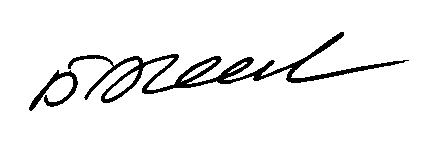 Середницька А.Д., 481-32-51Артеменко О.А., 248-21-38